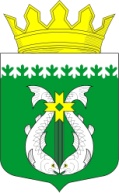 РОССИЙСКАЯ ФЕДЕРАЦИЯРЕСПУБЛИКА КАРЕЛИЯСУОЯРВСКИЙ МУНИЦИПАЛЬНЫЙ ОКРУГПОСТАНОВЛЕНИЕ00.00.0000 г.							             	   № 000  Об утверждении Порядкаразработки и утверждения административных регламентов предоставления муниципальных услугВ соответствии с Федеральным законом от 27.07.2010 № 210-ФЗ «Об организации предоставления государственных и муниципальных услуг», в соответствии с Порядком разработки и утверждения органами исполнительной власти Республики Карелия административных регламентов предоставления государственных услуг, утвержденным постановлением Правительства Республики Карелия от 15 февраля 2020 года № 50-П.1. Утвердить Порядок разработки и утверждения административных регламентов предоставления муниципальных услуг (прилагается).2. Разместить настоящее постановление на официальном сайте Суоярвского муниципального округа в информационно-телекоммуникационной сети «Интернет».  3. Контроль за исполнением постановления возлагаю на себя.Глава Администрации                                                                                Р. В. Петров                                                Разослать: Дело, отдел по развитию предпринимательства и инвестиционной политики  УТВЕРЖДЁНпостановлением администрации          Суоярвского муниципального округа         от 00.00.0000 года № 000Порядокразработки и утверждения административных регламентов предоставления муниципальных услуг1. Общие положения1.1. Настоящий Порядок устанавливает общие требования к разработке и утверждению	административных	регламентов предоставления муниципальных услуг (далее - административные регламенты) администрацией Суоярвского муниципального округа (далее - Администрация).1.2. Административным регламентом является нормативный правовой акт Администрации,	устанавливающий	сроки	и	последовательность административных процедур (действий) Администрации, осуществляемых по запросу физического или юридического лица либо их уполномоченных представителей (далее - заявитель) в пределах установленных нормативными правовыми актами Российской Федерации полномочий в соответствии с требованиями Федерального закона от 27.07.2010 № 210-ФЗ «Об организации предоставления государственных и муниципальных услуг».Административный	регламент	также	устанавливает порядок взаимодействия между структурными подразделениями Администрации (при их наличии), их должностными лицами, взаимодействие Администрации с	заявителями,	органами государственной власти, учреждениями и организациями при предоставлении муниципальной услуги.1.3. При разработке административных регламентов предусматривается оптимизация (повышение качества) предоставления муниципальных услуг, в том числе:а) упорядочение административных процедур (действий);б) устранение избыточных административных процедур (действий);в) сокращение количества документов, представляемых заявителями для предоставления муниципальной услуги, применение новых форм документов, позволяющих	устранить	необходимость	неоднократного предоставления идентичной информации, снижение количества взаимодействий заявителей с должностными лицами Администрации, в том числе за счет выполнения отдельных         административных	процедур	(действий) на базе многофункционального          центра          предоставления          государственных и муниципальных услуг и реализации принципа «одного окна», использование межведомственных согласований при предоставлении муниципальной услуги без участия заявителя, в том числе с использованием информационно-коммуникационных технологий;г) сокращение срока предоставления муниципальной услуги, а также срока выполнения отдельных административных процедур (действий) в рамках предоставления муниципальной услуги.В административных регламентах могут быть установлены сокращенные сроки предоставления муниципальной услуги, а также сроки выполнения административных	процедур	(действий)	в	рамках предоставления муниципальной	услуги	по     отношению     к     соответствующим	срокам, установленным нормативными правовыми актами Российской Федерации и Республики Карелия;д) ответственность должностных лиц Администрации за несоблюдение ими требований	административных	регламентов	при	выполнении административных процедур (действий);е) предоставление муниципальной услуги в электронной форме;ж) предоставление муниципальной услуги в многофункциональном центре предоставления государственных и муниципальных услуг.2. Требования к административным регламентам2.1.	Наименование	административного	регламента	определяется Администрацией	с	учетом	формулировки     соответствующей редакции положения      нормативного      правового	акта, которым предусмотрена соответствующая муниципальная услуга.2.2. Структура административного регламента содержит следующие разделы:а) общие положения;б) стандарт предоставления муниципальной услуги;в) состав, последовательность и сроки выполнения административных процедур, требования к порядку их выполнения, в том числе особенности выполнения административных процедур в электронной форме, а также особенности выполнения административных процедур в многофункциональном центре предоставления государственных и муниципальных услуг;г) формы контроля за исполнением административного регламента»;д) досудебный (внесудебный) порядок обжалования решений и действий (бездействия) органа, предоставляющего муниципальную услугу, а также должностных лиц, муниципальных служащих».2.3. Раздел «Общие положения» состоит из следующих подразделов: а) описание заявителей;б) требования	к	порядку	информирования	о	предоставлении муниципальной услуги, в том числе:порядок, форма и место размещения информации, в том числе на информационных стендах в местах предоставления муниципальной услуги и услуг, которые являются необходимыми и обязательными для предоставления муниципальной услуги, а также на официальном сайте Администрации, организаций,	участвующих	в	предоставлении	муниципальной услуги, в информационно-телекоммуникационной сети «Интернет», а  также в федеральной государственной информационной системе «Единый портал государственных и муниципальных услуг (функций)»;порядок и способы получения информации заявителями по вопросу предоставления	муниципальной	услуги и услуг, которые	являются необходимыми и обязательными для предоставления муниципальной услуги, в том числе с использованием информационно-коммуникационных технологий;информация о месте нахождения и графике работы Администрации, организаций, участвующих в предоставлении муниципальной услуги, способы получения информации о месте нахождения и графиках работы указанных организаций,	а	также	многофункционального	центра предоставления государственных и муниципальных услуг. В случае большого объема такой информации она приводится в приложении к административному регламенту;в) справочные телефоны Администрации и организаций, участвующих в предоставлении муниципальной услуги;г) адреса официальных	сайтов	Администрации	и организаций, участвующих в предоставлении муниципальной услуги, в информационно-телекоммуникационной сети «Интернет»,	содержащих	информацию о предоставлении муниципальной услуги, адреса их электронной почты.2.4. Раздел «Стандарт предоставления муниципальной услуги» должен содержать следующие подразделы:а) наименование муниципальной услуги;б) наименование органа, предоставляющего муниципальную услугу; в) описание результатов предоставления муниципальной услуги;г) срок предоставления муниципальной услуги, в том числе с учетом необходимости обращения в организации, участвующие в предоставлении муниципальной услуги, срок приостановления предоставления муниципальной услуги в случае, если возможность	приостановления	предусмотрена нормативными правовыми актами Российской Федерации и Тамбовской области, муниципальными правовыми актами, срок выдачи (направления) документов, являющихся результатом предоставления муниципальной услуги;д) перечень нормативных правовых актов, регулирующих отношения, возникающие в связи с предоставлением муниципальной услуги, с указанием их реквизитов;е) исчерпывающий перечень документов, необходимых в соответствии с нормативными правовыми актами для предоставления муниципальной услуги, подлежащих представлению заявителем. Бланки, формы обращений, заявлений	и	иных	документов,	подаваемых	заявителем	в	связи с предоставлением муниципальной услуги приводятся в качестве приложений к административному регламенту, за исключением случаев, когда формы указанных документов установлены актами Президента Российской Федерации, Правительства Российской Федерации, а также случаев, когда нормативными правовыми      актами      Российской      Федерации	и      Республики Карелия предусмотрена свободная форма подачи этих заявлений;ж) исчерпывающий перечень документов, необходимых в соответствии с нормативными правовыми актами для предоставления муниципальнойуслуги, которые находятся в распоряжении государственных органов, органов местного самоуправления и иных организаций, участвующих в предоставлении муниципальной	услуги, и которые	заявитель вправе	представить. Непредставление заявителем указанных документов не является основанием для отказа заявителю в предоставлении муниципальной услуги. В указанном подразделе должно содержаться указание на запрет требовать от заявителя:представления документов и информации или осуществления действий, представление или осуществление которых не предусмотрено нормативными правовыми актами, регулирующими отношения, возникающие в связи с предоставлением муниципальной услуги;представления документов и информации, которые в соответствии с нормативными правовыми актами Российской Федерации и Республики Карелия и муниципальными правовыми актами находятся в распоряжении государственных органов, органов местного самоуправления, организаций, участвующих в предоставлении муниципальной услуги, за исключением документов, указанных в части 6 статьи 7 Федерального закона от 27.07.2010 № 210-ФЗ «Об организации предоставления государственных и муниципальных услуг»;осуществления действий, в том числе согласований, необходимых для получения муниципальной услуги и связанных с обращением в иные государственные органы, органы местного самоуправления, организации, за исключением получения услуг и получения документов и информации, предоставляемых в результате предоставления таких услуг, включенных в перечни, указанные в части 1 статьи 9 Федерального закона от 27.07.2010 № 210-ФЗ «Об организации предоставления государственных и муниципальных услуг»;з) исчерпывающий перечень оснований для отказа в приеме документов, необходимых для предоставления муниципальной услуги;и) исчерпывающий перечень оснований для приостановления или отказа в предоставлении муниципальной услуги. В случае отсутствия таких оснований следует прямо указать на это в тексте административного регламента;к) перечень услуг, которые являются необходимыми и обязательными для предоставления муниципальной услуги, в том числе порядок, размер и основания взимания платы за предоставление услуг, которые являются необходимыми и обязательными для предоставления муниципальной услуги;л) порядок, размер и основание взимания платы с заявителя при предоставлении муниципальной услуги;м) максимальный срок ожидания в очереди при подаче запроса о предоставлении муниципальной услуги и при получении результата предоставления муниципальной услуги;н) срок и порядок регистрации запроса заявителя о предоставлении муниципальной услуги, в том числе в электронной форме;о) требования к помещениям, в которых предоставляется муниципальная услуга, к месту ожидания и приема заявителей, размещению и оформлению визуальной,	текстовой и мультимедийной	информации о порядке предоставления	муниципальной	услуги, в том числе к обеспечению доступности для инвалидов, указанных объектов соответствии с законодательством Российской Федерации о социальной защите инвалидов;п) показатели доступности и качества муниципальной услуги, в том числе количество	взаимодействий	заявителя	с	должностными	лицами при предоставлении муниципальной услуги;р)	иные	требования,	в том	числе учитывающие особенности предоставления муниципальной услуги в многофункциональном центре предоставления государственных и муниципальных услуг и особенности предоставления муниципальной услуги в электронной форме.2.5. Раздел	«Состав, последовательность	и сроки выполнения административных процедур, требования к порядку их выполнения, в том числе особенности выполнения административных процедур в электронной форме, а также особенности выполнения административных процедур в многофункциональном центре предоставления государственных и муниципальных услуг» состоит из подразделов, соответствующих количеству административных процедур - логически обособленных последовательностей административных действий при предоставлении муниципальной услуги, имеющих конечный результат и выделяемых в рамках предоставления муниципальной услуги. В начале раздела указывается исчерпывающий перечень административных процедур, содержащихся в нем. В данном разделе отдельно       описывается	административная       процедура       формирования и направления межведомственных запросов в организации, участвующие в предоставлении муниципальной услуги. Описание процедуры должно также содержать     положение     о	составе	документов     и     информации, которые необходимы Администрации, но находятся в иных органах и организациях, с указанием порядка подготовки и направления межведомственных запросов и должностных лиц, уполномоченных направлять такой запрос.В данном разделе	также	описываются особенности выполнения административных процедур в электронной форме и особенности выполнения административных процедур в многофункциональном центре.2.6. Блок-схема, содержащая наглядное описание последовательности административных	действий	предоставления	муниципальной	услуги, приводится в приложении к административному регламенту.2.7.	Описание	каждой административной процедуры содержит следующие обязательные элементы:а) основания для начала административной процедуры;б) сведения о должностном лице, ответственном за выполнение административного	действия.	Если	нормативные	правовые	акты, непосредственно	регулирующие	предоставление	муниципальной     услуги, содержат указания на конкретную должность, то она указывается в тексте административного регламента. В иных случаях используется формулировка «исполнитель, ответственный за предоставление муниципальной услуги, из числа муниципальных служащих Администрации» - ответственный исполнитель;в) содержание каждого административного действия;г) продолжительность административной процедуры (максимальный срок её выполнения);д) результат административной процедуры.2.8. В разделе «Формы контроля за исполнением административного регламента» определяются:а) порядок	осуществления	текущего	контроля	за соблюдением и исполнением      ответственными      должностными	лицами      положений административного     регламента	и	иных	нормативных	правовых актов, устанавливающих требования к предоставлению муниципальной услуги, а также принятием ими решений;б) порядок и периодичность осуществления плановых и внеплановых проверок полноты и качества предоставления муниципальной услуги, в том числе порядок и формы контроля за полнотой и качеством предоставления муниципальной услуги;в) ответственность должностных лиц Администрации за решения и действия (бездействие), принимаемые (осуществляемые) ими в ходе предоставления муниципальной услуги;г) положения, характеризующие требования к порядку и формам контроля за предоставлением муниципальной услуги, в том числе со стороны граждан, их объединений и организаций.2.9. В разделе «Досудебный (внесудебный) порядок обжалования решений и действий (бездействия) органа, предоставляющего муниципальную услугу, а также руководителя органа, предоставляющего муниципальную услугу, а также должностных лиц, муниципальных служащих» указывается:а) информация для заявителя о его праве на досудебное (внесудебное) обжалование действий (бездействия) и решений, принятых (осуществляемых) в ходе предоставления муниципальной услуги;б)	предмет досудебного (внесудебного) обжалования. В данном подпункте описывается, что заявитель может обратиться с жалобой, в том числе в следующих случаях: - нарушение срока регистрации заявления (запроса) заявителя о предоставлении муниципальной услуги; - нарушение срока предоставления муниципальной услуги; - требование у заявителя документов, не предусмотренных нормативными правовыми актами Российской Федерации, нормативными правовыми актами Республики Карелия, муниципальными правовыми актами для предоставления муниципальной услуги; - отказ в приеме документов, предоставление которых предусмотрено нормативными правовыми актами Российской Федерации, нормативными правовыми актами Тамбовской области, муниципальными правовыми актами для предоставления муниципальной услуги, у заявителя; - отказ в предоставлении муниципальной услуги, если основания отказа не предусмотрены федеральными законами и принятыми в соответствии с ними иными	нормативными	правовыми	актами	Российской	Федерации,нормативными правовыми актами Тамбовской области, муниципальными правовыми актами; - затребование с заявителя при предоставлении муниципальной услуги платы, не предусмотренной нормативными правовыми актами Российской Федерации,	нормативными	правовыми	актами	Республики Карелия, муниципальными правовыми актами; - отказ Администрации, руководителя Администрации, муниципальных служащих Администрации в исправлении допущенных опечаток и ошибок в выданных в результате предоставления муниципальной услуги документах либо нарушение установленного срока таких исправлений;в) общие требования к порядку подачи и рассмотрения жалобы. В данном подпункте указывается, что жалоба подается в письменной форме на бумажном носителе, в электронной форме в Администрацию.2.9.1. В случае обжалования действий (бездействия) муниципальных служащих, ответственных за предоставление муниципальной услуги, жалоба подается на имя руководителя Администрации.2.9.2. Жалоба на решения, принятые руководителем Администрации подается в вышестоящий орган (при его наличии).2.9.3. В случае отсутствия вышестоящего	органа у руководителя Администрации жалоба на его решения рассматривается непосредственно им самим.2.9.4. Жалоба может быть направлена по почте, через многофункциональный центр предоставления	государственных	и муниципальных	услуг, с использованием информационно-телекоммуникационной сети «Интернет», официального сайта Администрации, единого портала государственных и муниципальных услуг либо регионального портала государственных и муниципальных услуг, а также может быть принята при личном приеме заявителя.2.9.5. Жалоба подлежит обязательной регистрации в течение одного рабочего дня с момента поступления в Администрацию.2.9.6. Жалоба на решения и (или) действия (бездействие) Администрации, должностных лиц Администрации, муниципальных служащих Администрации при осуществлении в отношении юридических лиц и индивидуальных предпринимателей, являющихся субъектами градостроительных отношений, процедур, включенных в исчерпывающие перечни процедур в сферах строительства,	утвержденные Правительством Российской	Федерации в соответствии с частью 2 статьи 6 Градостроительного кодекса Российской Федерации, может быть подана такими лицами в порядке, установленном статьей 11.2 Федерального закона от 27.07.2010 № 210-ФЗ «Об организации предоставления государственных и муниципальных услуг», либо в порядке, установленном антимонопольным законодательством Российской Федерации, в антимонопольный орган;2.9.7. Жалоба должна содержать:а) Наименование органа, предоставляющего     муниципальную     услугу, должностного     лица, предоставляющего     муниципальную     услугу, либомуниципального служащего, решения и действия (бездействие) которых обжалуются;б) фамилию, имя, отчество (последнее - при наличии), сведения о месте жительства заявителя - физического лица либо наименование, сведения о месте нахождения заявителя– юридического лица, а также номер (номера) контактного телефона, адрес (адреса) электронной почты (при наличии) и почтовый адрес, по которым должен быть направлен ответ заявителю;в) сведения	об обжалуемых решениях и действиях (бездействии) Администрации, должностного лица, предоставляющего муниципальную услугу;в) доводы, на основании которых заявитель не согласен с решениями, действиями	(бездействием)	Администрации,	должностного лица, предоставляющего муниципальную услугу;г)	основания для начала процедуры досудебного (внесудебного) обжалования;д) право заявителя на получение информации и документов, необходимых для обоснования и рассмотрения жалобы;д) сроки рассмотрения жалобы. В данном пункте описывается что, жалоба, поступившая	в	Администрацию,	подлежит	рассмотрению должностным лицом, наделенным полномочиями по рассмотрению жалоб, в течение 15 рабочих дней со дня ее регистрации, а в случае обжалования отказа Администрации в приеме документов у заявителя либо в исправлении допущенных опечаток и ошибок или в случае обжалования нарушения установленного срока таких исправлений - в течение 5 рабочих дней со дня ее регистрации, если Правительством Российской Федерации не установлен иной срок;е) перечень оснований для приостановления рассмотрения жалобы, в случае, если возможность приостановления предусмотрена законодательством Российской Федерации;ж) результат рассмотрения жалобы. По результатам рассмотрения жалобы Администрация принимает одно из следующих решений:удовлетворяет жалобу, в том числе в форме отмены принятого решения, исправления допущенных Администрацией опечаток и ошибок в выданных в результате предоставления муниципальной услуги документах, возврата заявителю	денежных	средств,	взимание	которых не	предусмотрено нормативными правовыми актами Российской Федерации, нормативными правовыми актами Республики Карелия, муниципальными правовыми актами, а также в иных формах;отказывает в удовлетворении жалобы;и) порядок информирования заявителя о результатах рассмотрения жалобы. Не позднее дня, следующего за днем принятия решения заявителю в письменной форме и по желанию заявителя в электронной форме направляется мотивированный ответ о результатах рассмотрения жалобы.В случае установления в ходе или по результатам рассмотрения жалобы признаков состава административного правонарушения или преступлениядолжностное лицо, наделенное полномочиями по рассмотрению жалоб, незамедлительно направляет имеющиеся материалы в органы прокуратуры, и в орган, уполномоченный составлять протокол об административном правонарушении в соответствии с Законом области от 29.10.2003 № 155-З «Об административных правонарушениях в Тамбовской области».3. Организация разработки и утверждения административных регламентов3.1. Административные регламенты разрабатываются специалистами Администрации, к сфере деятельности которых относится предоставление муниципальных услуг в соответствии с нормативными правовыми актами Российской	Федерации,	Республики Карелия	и	органов	местного самоуправления соответствующего муниципального образования.3.2. В административных регламентах не могут устанавливаться полномочия Администрации, не предусмотренные нормативными правовыми актами Российской Федерации и Республики Карелия, муниципальными правовыми актами, а также ограничения в части реализации прав и свобод граждан, прав и законных интересов коммерческих и некоммерческих организаций, за исключением случаев, когда такие ограничения прямо не предусмотрены действующим законодательством Российской Федерации.3.3.	В	случае	наделения	органа	местного самоуправления муниципального образования отдельными государственными полномочиями области, переданными ему на основании закона Республики Карелия с предоставлением субвенций из бюджета Республики Карелия, исполнение им указанных	полномочий	осуществляется     в	порядке, установленном соответствующими	административными	регламентами,	утвержденными исполнительными органами государственной власти области, если иное не установлено законом области.3.4. Проект административного регламента подлежит размещению в информационно-телекоммуникационной сети «Интернет» на официальном сайте Администрации.3.5. С даты размещения на официальном сайте Администрации проект административного регламента должен быть доступен заинтересованным лицам для ознакомления.3.6. Административные регламенты утверждаются постановлением Администрации.3.7.	Утвержденные	административные регламенты подлежат опубликованию в соответствии с законодательством Российской Федерации о доступе к информации о деятельности органов местного самоуправления, а также     размещению	в информационно-телекоммуникационной сети «Интернет» на официальном сайте Администрации и местах предоставления муниципальных услуг.4. Организация проведения экспертизы проектов административных регламентов4.1. Проекты административных регламентов подлежат независимой экспертизе и экспертизе, проводимой Администрацией. Для экспертизы,	 проводимой Администрацией руководитель Администрации определяет структурное подразделение или муниципального служащего, уполномоченных на проведение указанной экспертизы.4.2. Предметом независимой экспертизы проекта административного регламента (далее - независимая экспертиза) является оценка возможного положительного эффекта, а также возможных негативных последствий реализации положений проекта административного регламента для граждан и организаций.4.3.	Независимая экспертиза может проводиться физическими и юридическими лицами в инициативном порядке за счет собственных средств. Независимая экспертиза не может проводиться физическими и юридическими лицами, принимавшими участие в разработке проекта административного регламента, а также муниципальными организациями, подведомственными Администрации.4.4. Срок, отведенный для проведения независимой экспертизы, указывается	при	размещении	проекта	административного	регламента на официальном сайте Администрации. Данный срок не может быть менее одного месяца со дня размещения проекта административного регламента на соответствующем официальном сайте.4.5. По результатам независимой экспертизы составляется заключение, которое направляется в Администрацию. Администрация обязана рассмотреть все поступившие заключения независимой экспертизы и принять решение по результатам каждой такой экспертизы.4.6.	Не поступление	заключения	независимой	экспертизы в Администрацию в срок, отведенный для проведения независимой экспертизы, не является препятствием для проведения экспертизы самой Администрацией и последующего утверждения административного регламента.4.7. Предметом экспертизы проектов административных регламентов, проводимой	Администрацией	является оценка соответствия проектов административных	регламентов      требованиям,      предъявляемым      к ним Федеральным     законом	от     27.07.2010     №	210-ФЗ	«Об организации предоставления государственных и муниципальных услуг» и принятыми в соответствии с ним иными нормативными правовыми актами, в том числе Порядком     разработки  и	утверждения административных регламентов предоставления муниципальных услуг Администрацией, а также оценка учета результатов	независимой экспертизы  в  проектах  административных регламентов.4.8. По результатам проведения экспертизы проекта административного регламента, указанной в п. 4.7. настоящего Порядка, в случае обнаружения недостатков	составляется заключение.	4.9. При	выявлении	в проекте административного регламента коррупциогенных факторов также составляется заключение по результатам проведения антикоррупционной экспертизы в порядке, предусмотренном действующим законодательством.4.10. Заключение должно отражать следующие сведения: а) наименование проекта административного регламента;б) перечень выявленных недостатков с указанием их признаков и соответствующих разделов (пунктов, подпунктов) проекта административного регламента, в которых эти недостатки выявлены;в) дата и место подготовки заключения, данные о лицах, проводивших экспертизу.4.11. Заключение на проект административного регламента направляется разработчику административного регламента для устранения замечаний.4.12. Дальнейшая	работа над проектом административного регламента осуществляется в порядке и сроки, установленные   Регламентом Администрации и настоящим Порядком.5. Внесение изменений в административные регламенты5.1. Изменения в административные регламенты вносятся в случаях:а) изменения действующего законодательства Российской Федерации и (или) Тамбовской области, муниципальных правовых актов, регулирующих предоставление муниципальных услуг;б) выявления несоответствия	административного регламента действующему законодательству, муниципальным правовым актам, а также выявления в административном регламенте коррупциогенных факторов;в) оптимизации процедур предоставления муниципальных услуг;г) если утвержденный	стандарт	муниципальной	услуги требует пересмотра административного регламента;д) изменения информации о месте нахождения, графике работы, телефонах, адресах официальных сайтов и электронной почты Администрации, организаций, участвующих в предоставлении муниципальных услуг, а также редакционно-технического характера (опечатки, орфографические ошибки).5.2. Внесение изменений в административные регламенты в случаях, указанных в подпунктах «а», «б», «в», «г», осуществляется в порядке, установленном для разработки и утверждения административных регламентов предоставления муниципальных услуг.5.3. Внесение изменений в административные регламенты в случаях, указанных в подпункте «д», не предусматривает проведения независимой экспертизы и размещения проектов нормативных правовых актов о внесении изменений в административные	регламенты	на официальном сайте Суоярвского муниципального округа.